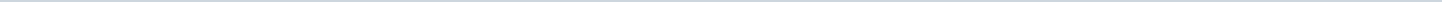 Geen documenten gevonden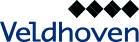 Gemeente VeldhovenAangemaakt op:Gemeente Veldhoven28-03-2024 11:20Raadsplanning0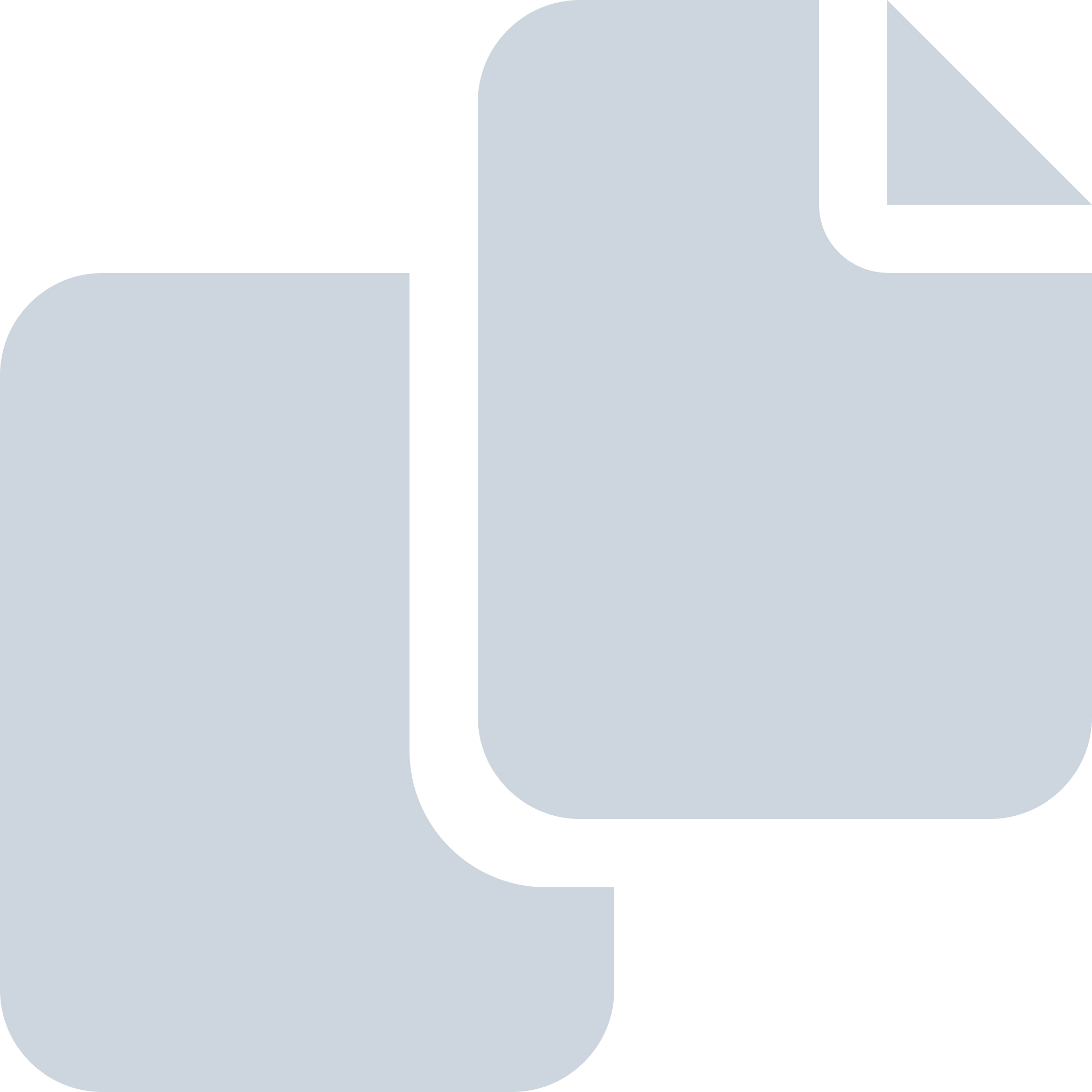 Periode: juli 2019